3 February 2023Dear Neighbour A205 Tulse Hill Gyratory Upcoming night-time resurfacing workI am writing to let you know that we will be resurfacing a section of the A205 Tulse Hill Gyratory between Monday 27 February to Wednesday 15 March 2023.   Work will take place between 20:00 and 06:00 each night to reduce the impact on traffic. Local traffic diversions will be in place during the works. These resurfacing works, which will improve the long-term condition of the road, form part of our wider programme to help people and all vehicles to move more efficiently, safely, and reliably across our road network.How our works may affect youDuring each phase of work, a length of the carriageway will be removed and resurfaced. Road closures will be in place whilst work is underway, and diversions will be clearly signposted. The roads will operate as normal during the day and traffic will be maintained in both directions.  Please see details below. To limit disturbance to residents, we aim to complete the noisiest work before midnight each evening.We have agreed the working hours with Lambeth Council and we will make every effort to finish the work on time, although poor weather conditions may mean we need to reschedule at short notice. Walking routes, cycling and Bus journeysPlease be aware that bus services may be affected by the work and bus stops may have to temporarily close during the work and be replaced by temporary stops. Please visit tfl.gov.uk/bus/status or follow @TfLBusAlerts on Twitter for live updates. Pavements and pedestrian crossings will remain open wherever possible. Signage will be in place to direct cyclists to alternative routes.Find out moreThis work forms part of our programme to build a safer, more reliable road network across London. Visit tfl.gov.uk/roads for more information. We apologise in advance for any inconvenience and thank you for your patience while we complete these improvements. Should you have any questions or concerns about the works, please contact us using the details at the top of this letter or by email: contactus@tfl.gov.uk.Yours faithfully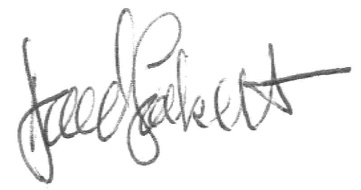 David SockettHead of Projects and Programmes (Assets)Capital Delivery InfrastructureTransport for London* Service and network charges may apply. See tfl.gov.uk/terms for detailsDates and timesTraffic impacts Mon 27 Feb – Thu 2 Mar20:00-06:00Thu 2 Mar – Sat 4 Mar 20:00 – 06:00Wed 6 Mar – Thu 9 Mar20:00 – 06:00Thu 9 Mar – Sat 11 Mar20:00 – 06:00 Mon 13 Mar – Wed 15 Mar20:00 – 06:00Tulse Hill Gyratory: Christchurch Road junction with Norwood Road – Christchurch Road outside no. 94Westbound directional closure with diversions and lane closures on gyratory. Hardel Rise will also be fully closed on the west side of the gyratory.Tulse Hill Gyratory junction with Christchurch Road –Tulse Hill Gyratory junction with Tulse Hill Road Northbound directional closure along Hardel Rise with diversions and lane closures on gyratory. Tulse Hill Gyratory junction with Norwood Road - Thurlow Park Road junction with Birkbeck Hill Full road closure along Thurlow Park Road with a southbound directional closure on Norwood Road and diversions and lane closures on gyratory. Tulse Hill Gyratory junction with Norwood Road – Thurlow Park Road junction with Thurlow HillFull road closure with diversions and lane closures. Access will be maintained for right-turning vehicles out of St. Faith’s Road.Thurlow Park Road: Elmcourt Road junction – Lancaster Avenue junctionFull road closure with diversions and lane closures. 